                                               Utopiasp: Contrastes 

O seguinte documento procura inspirar o leitor, não devendo ser visto como uma regra a ser seguida e sim como opção a ser explorada. Todas as imagens no mesmo foram encontradas no site Google Imagens e servem apenas como exemplos aos conceitos explorados sem nenhum tipo de ligação ao concurso em si.

CONTRASTES. Do dicionário: "grau marcante de diferença ou oposição entre coisas da mesma natureza, suscetíveis de comparação".A meu ver pessoal, existem duas maneiras básicas de explorar o contraste:
1. Dando protagonismo a algo que se destaque do resto da imagem.
2. Criando uma mensagem devido à comparação de dois opostos.

Mesmo assim existem varias maneiras de explorarmos esses conceitos:


fazer o observador focar em um ponto específico usando contraste de cor por exemplo.


Ou explorar o contraste da cidade com a natureza, tanto visualmente como poeticamente.


Utilizando o contraste de valores, podemos dar visibilidade a silhuetas.


Contrastes de preferências ou opções também podem ser explorados.


O contraste entre o claro e o escuro pode trazer protagonismo à imagem.


Contraste de emoções, quando naturais, sempre resultam em fotos incríveis.


E é claro que existem outras opções, explore e seja criativo, compare resultados e mande as fotos que você achar mais interessantes. Estaremos esperando.

Boa Sorte!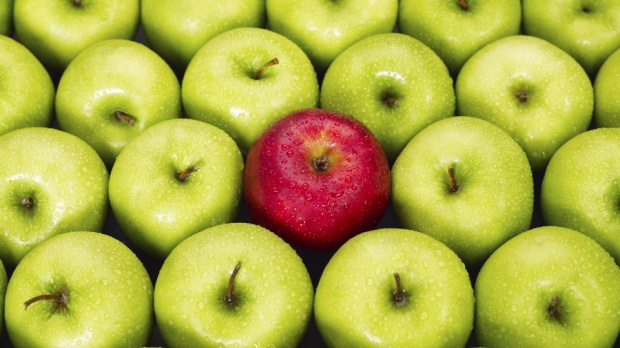 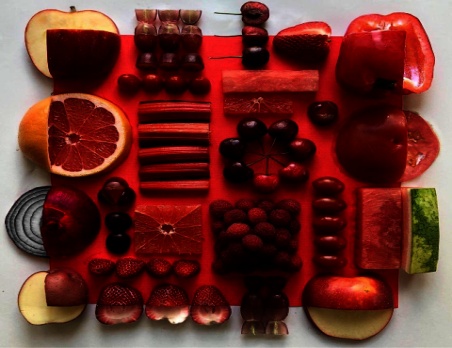 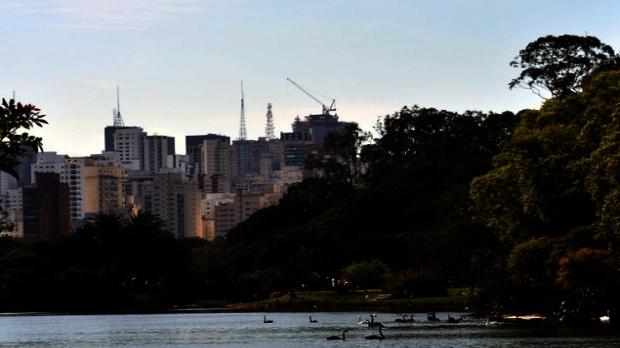 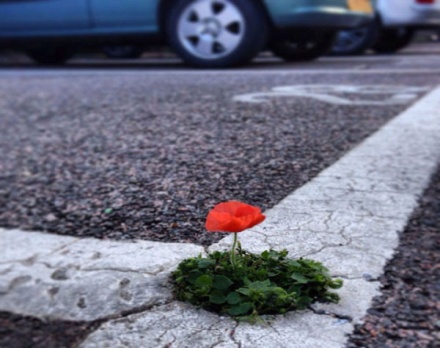 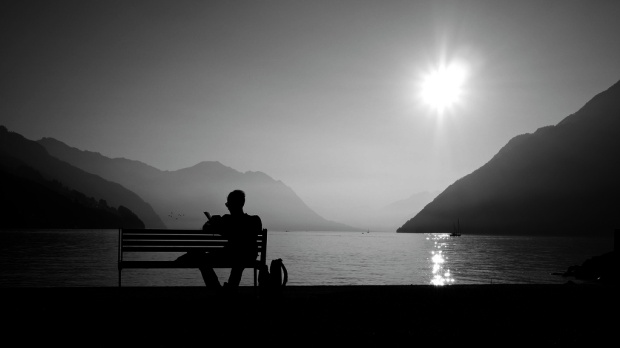 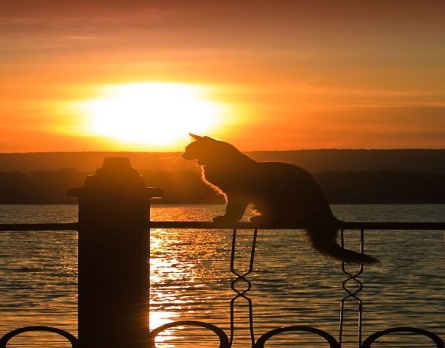 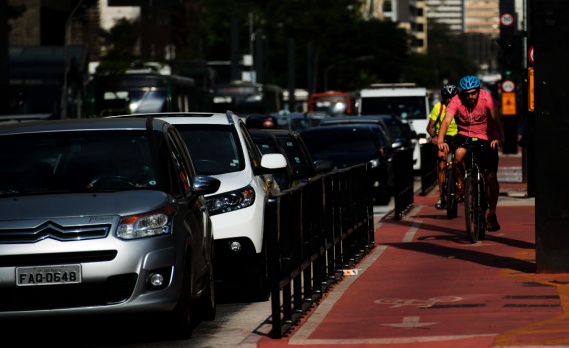 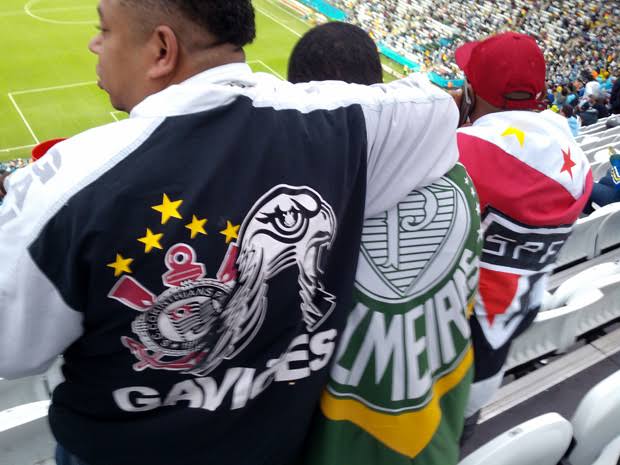 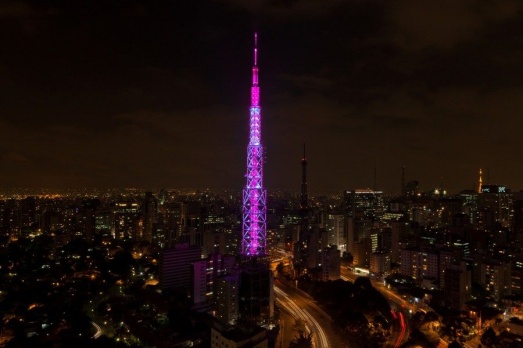 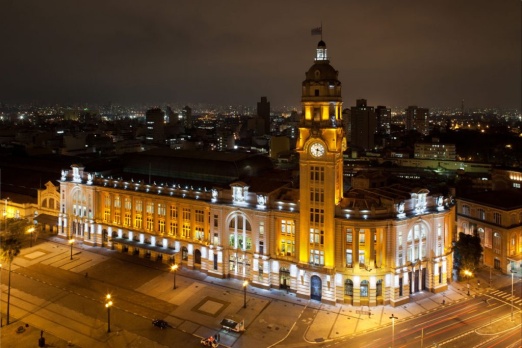 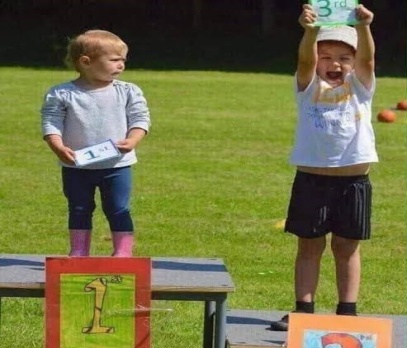 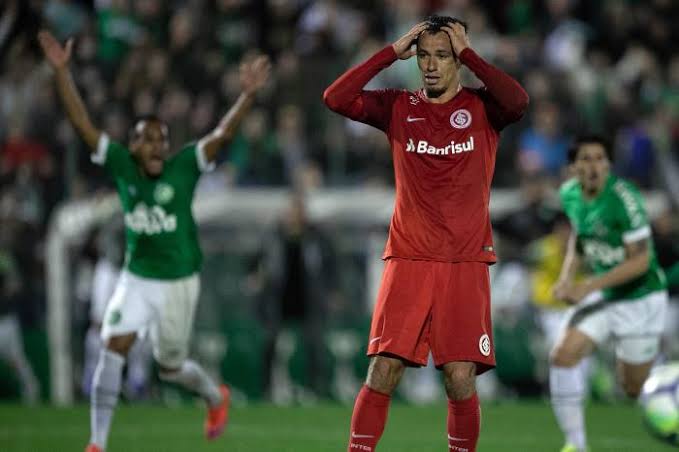 